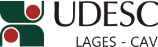 DESIGNA BANCA DE AVALIAÇÃO DE DISSERTAÇÃO DE MESTRADO EM CIÊNCIA DO SOLO.O Diretor Geral do Centro de Ciências Agroveterinárias, no uso de suas atribuições, RESOLVE:1 - Designar os abaixo relacionados para comporem a Banca de Avaliação da Dissertação de Mestrado em Ciência do Solo intitulada “Uso de Mancozebe e Clorpirifós na cultura da maçã: avaliação do risco ecológico para representantes da macro e mesofauna do solo e ecotoxicidade de leitos biológicos de descarte de efluentes de agrotóxicos” da mestranda LETÍCIA SCOPEL CAMARGO CARNIEL, a realizar-se no dia 15 de julho de 2015, às 14 horas, nas dependências do CAV/UDESC:Dr. OSMAR KLAUBERG FILHO – (UDESC/Lages/SC) – PresidenteDr. LUCIANO GEBLER – (EMBRAPA/Vacaria/RS) – Membro externoDrª. JÚLIA CARINA NIEMEYER – (UFSC/Curitibanos/SC) – Membro externoDr. DILMAR BARETTA – (UDESC/Chapecó/SC) – MembroDr. MARCELO ALVES MOREIRA – (UDESC/Lages/SC) – MembroDrª. MARI LUCIA CAMPOS – (UDESC/Lages/SC) - Suplente João Fert NetoDiretor Geral do CAV/UDESCPORTARIA INTERNA DO CAV Nº 118/2015, de 22/06/2015